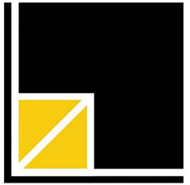 HZL-QP11:2023/A1认证的授予、拒绝、保持、扩大、缩小、更新、终止、暂停、恢复、撤销及信息公布管理程序编制：文件编写小组审核：技术部      批准：宋珩      1 目的和范围本程序规定了公司对申请组织做出的的认证决定的实施方法，认证决定包括认证的授予、拒绝、保持、扩大、缩小、更新、终止、暂停、恢复、撤销及信息公布。2 相关文件GB/T27021.1-2017《合格评定 管理体系审核认证机构要求 第1部分：要求》GB/T27021.3-2016《合格评定 管理体系审核认证机构要求 第3部分：质量管理体系审核认证的能力要求》GB/T27021.2-2017《合格评定 管理体系审核认证机构要求 第2部分：环境管理体系审核认证的能力要求》GB∕T 27021.10-2020《合格评定 管理体系审核认证机构要求 第10部分：职业健康安全管理体系审核认证的能力要求》GB/T27065-2015《合格评定 产品、过程和服务认证机构要求》GB/T27024-2014《合格评定 人员认证机构通用要求》CNAS-CC01:2015《管理体系认证机构要求》CNAS-CC02:2013《产品、过程和服务认证机构要求》认证机构管理办法认证证书和认证标志管理办法认证及认证培训、咨询人员管理办法质量管理体系认证规则 市场监管总局关于在全国范围内推进认证机构资质审批“证照分离”改革的公告(2022年第28号)其中，注日期的引用文件，仅该日期对应的版本适用于本文件；不注日期的引用文件，其最新版本（包括所有的修改单）适用于本文件。3 管理流程、职责及内容要求管理流程管理职责管理内容要求一、总原则总经理各部门技术委员会负责核查现场审核/审查资料的完整性；认证决定人员负责组织对审核/审查资料的评定，对受审核/审查方认证的授予、拒绝、保持、扩大、缩小、更新、终止、暂停、恢复、撤销及信息公布的做出决定；技术委员会向获证组织发放认证的授予、拒绝、保持、扩大、缩小、更新、终止、暂停、恢复、撤销及信息公布。，对获证组织认证状态和信息实施管理；市场部、技术委员会负责向技术委员会传递暂停、恢复、撤销相关信息，办理相关手续；总经理审批确认认证决定的结果。